ACTIVITÉ LANGAGIÈRELA MOBILITÉ & LE MOUVEMENTCréer & présenter une campagne de sensibilisation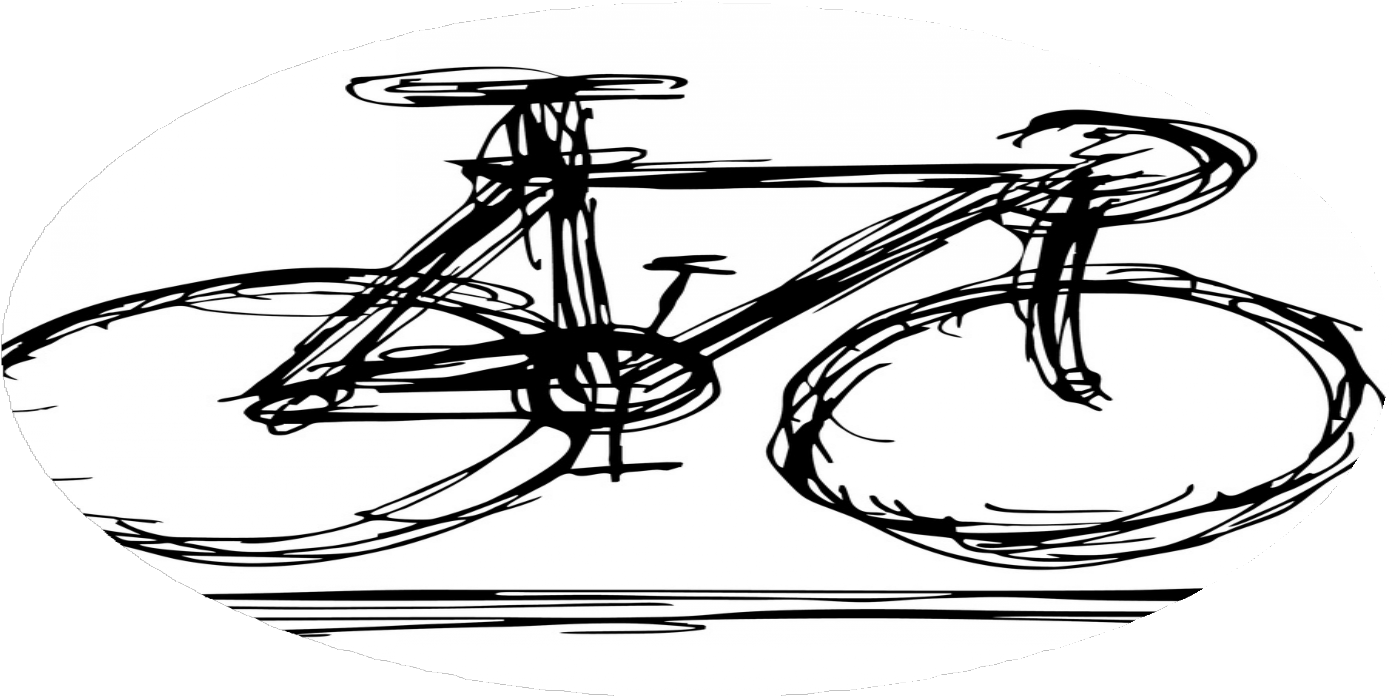 By CreafrenchIntroTu connais Bob, bien évidemment ! C’est lui qui a appris aux Belges à ne pas conduire quand ils ont bu. Vu qu’en général les campagnes de sécurité routière ne s’adressent pas à des jeunes de ton âge, tu vas toi-même prendre les choses en main et mettre sur pied une campagne visant à sensibiliser les adolescents et les jeunes adultes aux dangers de la route ou à l’importance d’utiliser de nouvelles formes de mobilité.Tu peux aussi t'inspirer de la campagne danoise pour stimuler le port du casque parmi les ados!Avant de te lancer et de partir à la recherche d’une idée, regarde les affiches suivantes : elles sont issues de campagnes de sécurité routière belges, françaises, luxembourgeoises ou canadiennes.Analyse une affiche au choix en suivant la grille proposée à la page suivante.Prépare soigneusement cette analyse en répondant aux questions et en pensant aux questions supplémentaires qu’on pourrait te poser ;Présente ton analyse à un autre élève de ta classe. Ecoute-le ensuite présenter l’analyse de son affiche. Donnez-vous du feedback en complétant la grille d’évaluation.Maintenant que tu sais ce qui marche bien et ce que tu dois encore améliorer, perfectionne ta préparation.Prêt ? Présente alors ton analyse à ton prof.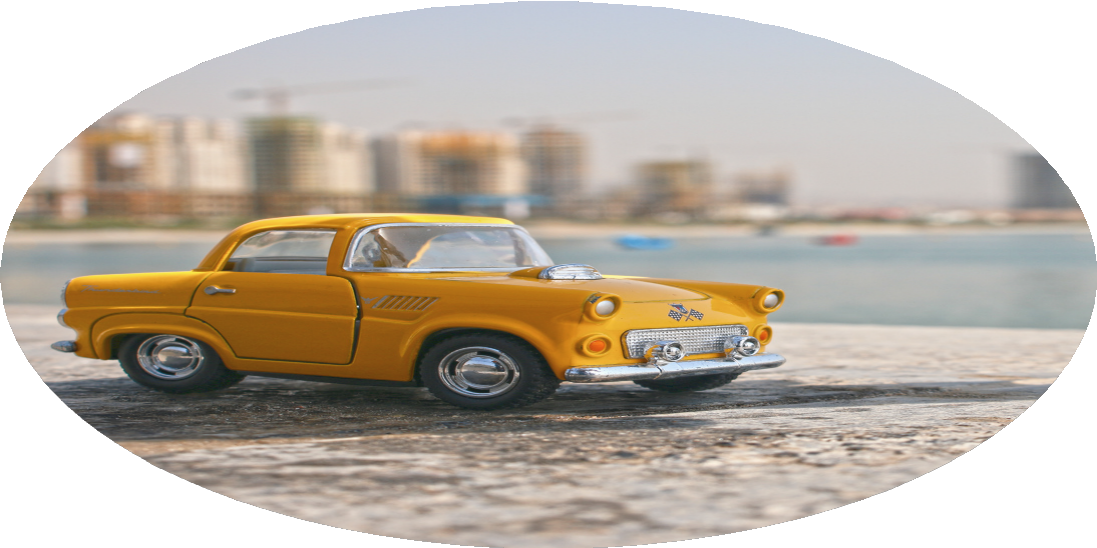 Analyse d'une affiche	(numéro de l'affiche choisie)Type de pub ?Informative / argumentative / incitative / parodiqueSchéma de la communication Qui? Qui envoie le message?........................................................................................................................................A qui? Qui est le public-cible?.......................................................................................................................................Dit quoi? Quel est le message qu’on veut transmettre?.......................................................................................................................................Avec quels effets? Quel est le but de cette pub?........................................................................................................................................Les imagesQu’est-ce qui saute aux yeux en premier ?.......................................................................................................................................Qu’y a-t-il au premier plan ?........................................................................................................................................Qu’y a-t-il à l’arrière-plan ?.......................................................................................................................................Personnages (qui ? quoi ? sentiments exprimés ?)........................................................................................................................................Slogan et d’autres éléments textuelsQuelle est l’accroche / Quel est le slogan?.......................................................................................................................................En quoi le slogan est-il efficace?.......................................................................................................................................En quoi le texte est-il bien lisible?.......................................................................................................................................En quoi le lien entre le texte et l’image est-il clair?........................................................................................................................................Opinion personnelleAspects réussis........................................................................................................................................Aspects moins / non réussis........................................................................................................................................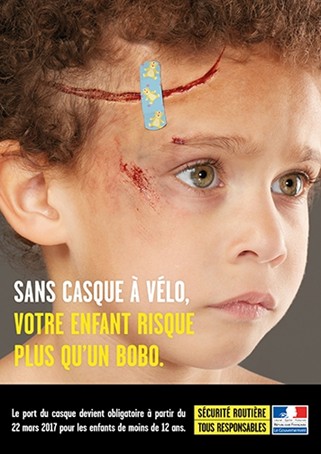 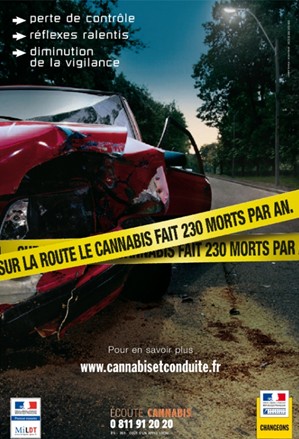 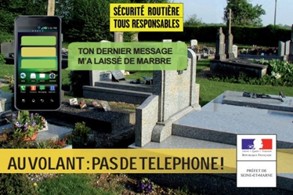 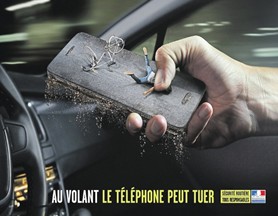 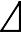 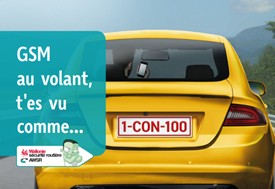 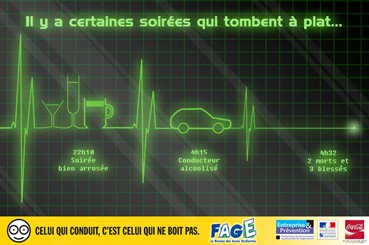 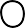 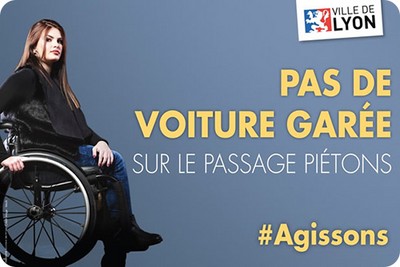 Ville de Lyon9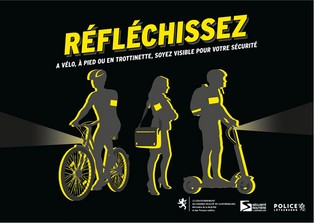 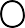 Bruxelles Mobilité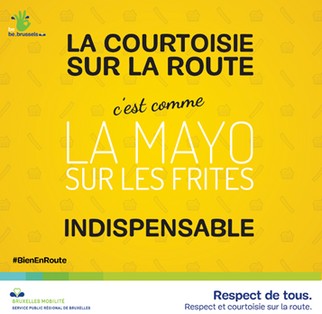 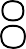 LuxembourgLa championne olympique belge de gymnastique, Nina Derwael a participé à la campagne contre les dangers de l’utilisation du GSM au volant, menée par l’institut Vias en partenariat avec Baloise Insurance. Clique ici pour regarder le spot télévisé "Volant en main, GSM éteint".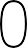 Tu as pris connaissance de différentes campagnes de sensibilisation et tu as pu analyser les moyens utilisés pour sensibiliser le public.Via la vidéo suivante, tu vas pouvoir résumer les points importants dont il faut tenir compte pour réaliser une bonne campagne de prévention.Vidéo - Le MondeCampagnes de prévention : comment faire la pub d'un changement de comportement ?Regarde la vidéo et réponds aux questions suivantes:- De quel type de pub parle-t-on dans la vidéo?.................................................................................................................................................................- Quel est le but de ces pubs selon les spécialistes ?..................................................................................................................................................................................................................................................................................................................................- Quelles sont les caractéristiques de ces publicités :....................................................................................................................................................................................................................................................................................................................................................................................................................................................................................................................................................................................................................................................................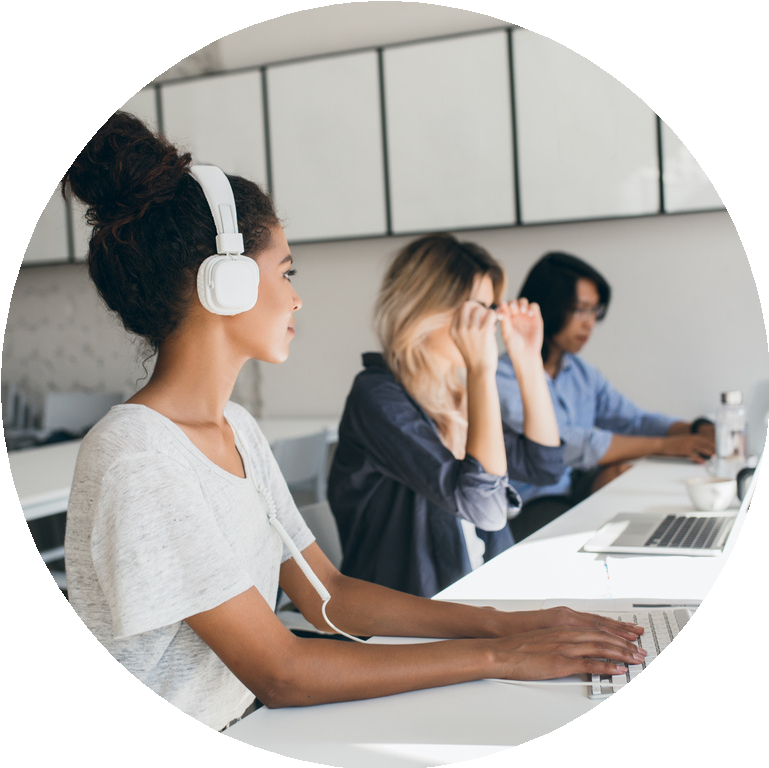 Pour te prouver si c’était nécessaire qu’une campagne à destination des jeunes n’est pas inutile, regarde la vidéo de Norman.Regarde la vidéo et réponds aux questions suivantes:- Qu’est-ce que Norman pense à propos de l’image qu’on donne des jeunes dans les campagnes de prévention / sensibilisation ?...........................................................................................................................................................- Donne un exemple de la vidéo.......................................................................................................................................................................................................................................................................................................................- Comment est-ce qu’on dit en français : alcohol: .......................................................zat, dronken: ...............................................zich bezatten: ..............................................Vocabulaire - l'alcool et l'abus d'alcooll’alcool (m) un alcooliqueun toxico(mane) la biture expressune soirée alcoolisée un pote (fam.)être adonné àêtre saoul / bourré / ivre être éméchése saouler vomirconsommer de l’alcool consommer avec modérationalcoholeen alcoholist een verslaafde binge-drinkingeen avondje vol alcohol een vriendverslaafd zijn aan zat / dronken zijn aangeschoten zijn zich bezatten overgevenalcohol consumerenmet mate drinken / consumerenActivité langagière:créer et présenter une campagne de sensibilisationMets-toi maintenant au travail avec deux ou trois autres élèves de ta classe : proposez votre campagne de sensibilisation pour le thème qui vous tient à cœur.a - En groupe, vous réalisez une campagne de prévention pour un public-cible au choix (jeunes, animateurs de mouvement de jeunesse, étudiants,…) : le but de la campagne est de favoriser / de prévenir un comportement en rapport avec la mobilité / la sécurité routièreb - Composez une affiche / une photo ou réalisez une vidéo en utilisant la grille à la page 8c - Intégrez le nouveau vocabulaire (de la liste et de vos notes)d - Pensez à la structure et du coup aussi à l'utilisation des connecteurse - Présentez votre campagne devant la classe ou par l’intermédiaire d’une vidéo.Grille d'évaluationL’élève présente la campagne dans les grandes lignes.++ : traite clairement chaque partie, utilise les termes adaptés± : traite chaque partie, sans plus-- : traite chaque partie sans aucun détailL’élève donne suffisamment de précisions.++ : chaque partie est discutée avec beaucoup d’informations utiles et compréhensibles+ : chaque partie est bien traitée, avec assez d’informations utiles et compréhensibles± : chaque partie est traitée de façon peu claire (trop de détails ou pas assez, voc diff.)- : traite chaque partie, sans plus-- : l’élève se limite aux grandes lignesStructure claire et cohérente++ : intro – texte structuré – conclusion± : intro ou conclusion absente-- : aucune structure claireL’élève dispose de connaissances de base suffisantes++ : pas d’erreur gênant la bonne compréhension (phrases complexes)+ : qq erreurs, qq verbes mal conjugués, qq fautes dans le genre des mots (phrases plutôt complexes)- : qq fautes fréquentes, qq verbes mal conjugués, qq fautes de genre (phrases simples)-- : grammaire non maîtrisée (fautes fréquentes, verbes souvent mal conjugués, genre des mots non maîtrisé) structure de la phrase incorrecte (phrases basiques)Prononciation++ : Bonne prononciation + débit adapté et fluide± : petites erreurs – reprises-- : fautes graves (ent/g/c …) / accent / liaisons peu soignées / nombreuses hésitationsAttitude : présentation Live++ : Naturelle : bon contact visuel / bonne posture: calme – sûr de soi± : plutôt naturelle : contact visuel ok / posture : stress – manque de conviction-- : fermée : contact visuel vide (par cœur ?) / lit son texte/ posture ferméeRemarques:................................................................................................................................................................................................................................................................................................................................................................................................................................................................................................................................................................................................................................................................................................................................................Vocabulaire +Pour parler d'une campagne de préventionEn généralles médiasune annonce publicitaire une campagne publicitaireune campagne de prévention/sensibilisation une campagne axée sur…publier convaincre une affiche illustrerun/e consommateur/trice le publicun spot une pubune pub informative/incitative/argumentativeune publicité digitale une célébritéIn het algemeende mediaeen reclamespoteen reclamecampagneeen preventie/sensibiliseringcampagne een campagne gefocust op.. publicerenovertuigen een affiche afbeeldeneen consument het publiekeen (reclame)spot een reclameeen informatieve/aansporende/ argumentatieve reclameeen digitale reclame een beroemdheidLes métiersun/e photographe un/e illustrateur/trice un publicitaireun/e rédacteur/triceDe beroepen een fotograaf een tekenaareen reclamemaker een redacteurLes activitéscibler lancer diffuserconvaincre, persuader accrocherattirer influencer promouvoir séduire stimuler réclamer tenterviser un public se démarqueratteindre son but / son publicDe activiteitenzich richten opop de markt brengen verdelen (een product) overtuigenaantrekken, aangrijpen aantrekken beïnvloedenpromoten verleiden stimuleren eisen probereneen doelgroep voor ogen hebbenzich onderscheiden (door een bepaalde kwaliteit)zijn doel(groep) bereikenPour faire passer le messageVocabulaire +la productionun slogan un logoune accroche un argument un témoignage une marquel’objet (m.) une affiche une imageune photo(graphie) une illustrationun dépliant un panneau une bannièrede productie een slogan een logoeen blikvanger een argument een getuigenis een merkhet voorwerp een affiche een beeld een fotoune afbeelding een foldereen bordeen banner (op websites, social media)la technique le point de vue les couleursle sonles formes le contrastela composition la perspectivela diffusionla presse écrite la radiola télévision l’affichage internetla réceptionun/e spectateur/trice un/e consommateur/trice un/e auditeur/trice l’audience (f.)la ciblede techniek het standpunt de kleuren het geluidde vormen het contrastde samenstelling het perspectiefde verspreiding de geschreven pers de radiode tvhet afficheren, ophangen het internethet onthaal, de ontvangsteen toeschouwer een consument een luisteraarhet publiek (radio/tv) de doelgroepVocabulaire +Pour décrireaccrocheur attrayant convaincant comique mensonger imaginatif efficace sensuel séduisantobjectif ↔ subjectif choquanthorrible dégoûtant écœurant tape-à-l’oeilpakkend, meeslepend aantrekkelijk overtuigendgrappig leugenachtig fantasierijk doeltreffend sensueel verleidelijkobjectief ↔ subjectief choquerendvreselijk afschuwelijkwansmakelijk, verschrikkelijk opzichtig, opvallend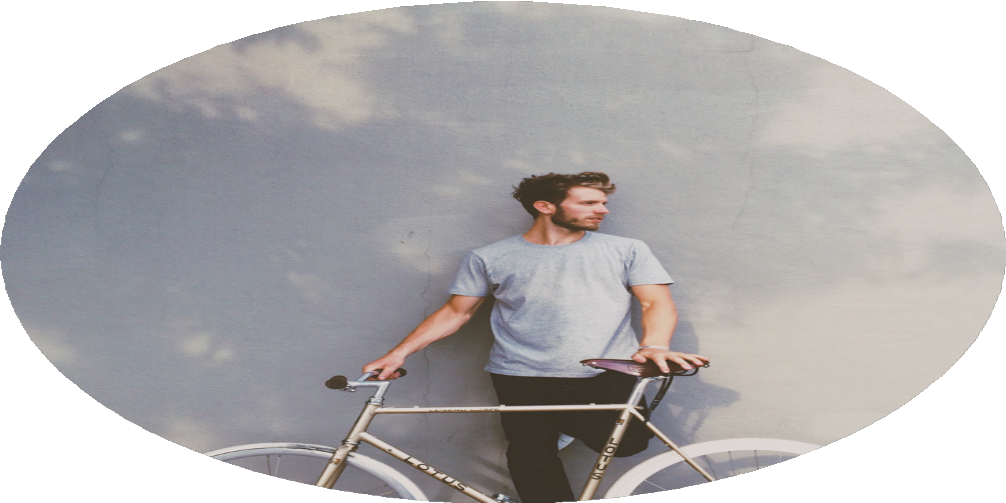 